「体にやさしいレシピ」～　6月のレシピ～６月は食育月間～いっしょに作ろう♪“ツナときのこのパエリア風”　主食＜材料・4人分＞米（洗わない）・・２合（300ｇ）ツナ缶・・・・・大1缶（140ｇ）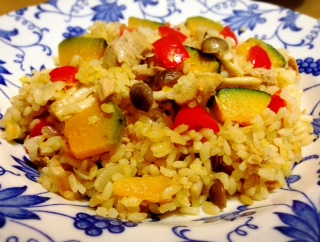 玉ねぎ・・・・・1/2個(100g)にんじん・・・・1/4本(25g)かぼちゃ・・・・1/8個(100g)しめじ・・・・・1パックサラダ油・・・・大さじ1こしょう・・・・少々湯・・・・・・・400ml固形コンソメ・・1個レモン・・・・・1/2個＜下ごしらえ＞♪ツナ缶・・・・・缶汁をきっておく　　　　　　　　　♪玉ねぎ・・・・・１センチ角に切る♪にんじん・・・・３ミリ厚さのいちょう切りにする♪かぼちゃ・・・・２センチ幅で５ミリ厚さの薄切りにする♪しめじ・・・・・石づきを切り落とし、小房に分ける♪レモン・・・・・くし形に切る＜やってみよう★おてつだい＞★ツナ缶を開ける★玉ねぎの皮をむく★にんじんを洗ってピーラーで皮をむく★スプーンでかぼちゃのたねをとる★レモンを洗う※おてつだいは、身支度・手洗い・包丁の取り扱い・火の元に十分気を付けて、させてあげましょう！＜作り方＞１.いためるフライパン(浅いもの・24～26㌢)にサラダ油を入れて火にかけ、米を入れてさっといためる。次に玉ねぎ・にんじんを加えてこしょうを振り、米が透明になるまでいためる。2. たく　　ツナ・かぼちゃ・しめじを加え混ぜ、湯と固形コンソメを入れて弱火で約20分たく。　　水分が減ってきたら、焦げつかないように、底から混ぜる。3. 盛りつけ皿に盛りつけレモンを添える。★健康メモ★フライパンで時短メニュー。約20分で簡単パエリア風が作れます。こしょうとコンソメだけのシンプルな味付けで、塩分も控えめです。季節の野菜やお好みの具材で、オリジナルのパエリア風を作ってみてください。＜1人分の栄養価＞今回の“献立名”に使用した野菜の量（１人分）は、60ｇ です。＜献立の考え方＞主食、主菜(1品)、副菜（1～2品）を組み合わせると、バランスのよい食事が調います。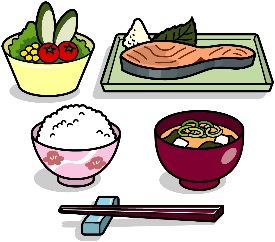 ＜主食・主菜・副菜とは＞主食・・・ごはん、パン、めん などの穀類（炭水化物を多く含みエネルギーのもとになる）主菜・・・主に 肉、魚、卵、大豆・大豆製品 などを使った料理（たんぱく質や脂質を多く含み筋肉やエネルギーのもとになる）副菜・・・主に 野菜、いも、海藻、きのこ などを使った料理（ビタミン、ミネラル、食物繊維を多く含み体の調子を整える）＜適塩を心がけましょう！＞塩分摂取目標量・・・１日８g未満です。減塩効果・・・心臓、血管、腎臓への負担を軽減し、胃がんのリスクを減らす など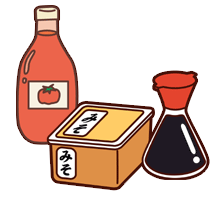 ＜レシピの見方＞１カップ・・・２００ml大さじ１・・・１５ml小さじ１・・・５ml分量・・・基本的には正味量（皮や種を除いた口に入る量）エネルギーたんぱく質脂 質炭水化物ｶﾘｳﾑｶﾙｼｳﾑ鉄食物繊維塩 分440kcal12.8ｇ12.3ｇ68.4ｇ411mg17mg1.5mg2.8ｇ0.8ｇ